Kategorie B 	 PlusEnergieBauten 	 PlusEnergieBau®-Diplom 2015In Lommiswil/SO am schönen Jurasüdfuss erstellte die Familie Max Schneeberger innerhalb von vier Monaten ihren modernen PlusEnergieBau (PEB). Der Holzelementbau nutzt die passive So- larenergie durch die Ausrichtung der Haupträume nach Süden und spart mit kleineren Fenster- flächen auf der Nordseite des Gebäudes viel Energie. Dank einer Erdsonden-Wärmepumpe, au- tomatischer Wohnungslüftung, Best in Class-Haushaltsgeräten und 95% LED-Lampen weist der Neubau einen tiefen Gesamtenergiebedarf von rund 5’600 kWh/a auf. Die 41 m2 grosse, südorien- tierte, 6.6 kW starke PV-Anlage erzeugt 6’750 kWh/a. Damit weist das Gebäude eine Eigenener- gieversorgung von 120 % auf.120%-PEB Max Schneeberger, 4514 Lommiswil/SODie Familie Max Schneeberger hat sich für ihr Einfamilienhaus (EFH) ein spezielles Grundstück am Jurasüdfuss mit perfekterWohnungslüftung entstand ein ökologisch nachhaltiges Wohnhaus. Das architekto- nisch gelungene PEB schafft hochwertigenTechnische Daten 	WärmedämmungWand:	20 cm	U-Wert:	0.16 W/m2KEigenenergieverbrauch  von  rund  5’600 kWh/a des Neubaus zu 120%.Die äussere Hülle des nach Süden orien- tierten PEB bildet eine vertikale, vorvergrau- te Holzschalung aus Schweizer Fichte. Die reduzierte Fensteranzahl auf der Nordseite und die passive Solarnutzung im Süden wir- ken sich positiv auf das Innere des Gebäu- des aus und führen zu einem angehnehmen Wohnklima. Zusammen mit einer Erdson- den-Wärmepumpe und einer kontrollierten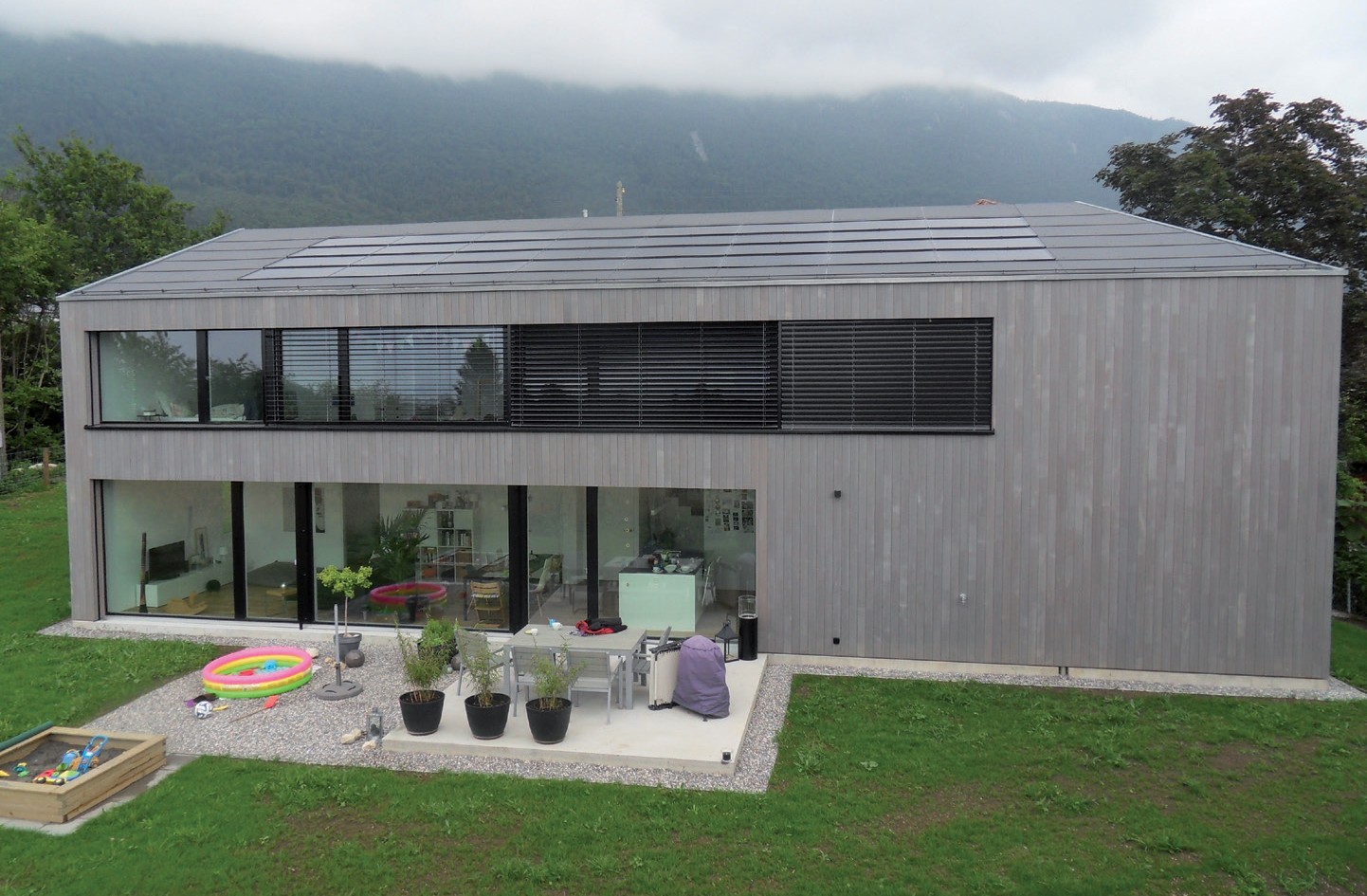 1Eigen-EV:    m2       kWp    kWh/m2a	%	kWh/a PV Dach:	41   6.56	165    120	6’750Energiebilanz (Endenergie)	%	kWh/aEigenenergieversorgung:	120	6’750Gesamtenergiebedarf:	100	5’617Solarstromüberschuss:	20	1’133Bestätigt von AEK am 10.06.2015 Pia Ritterbeck, Tel. 032 624 84 25Beteiligte PersonenBauherrschaft und Standort:Julia Max und Stefan Schneeberger Schützenmattstrasse 5, 4514 LommiswilTel. 032 621 98 23Architektur:E+P Architekten AG Weissensteinstrasse 2, 4500 SolothurnTel. 032 625 81 10, info@ep-architekten.chGebäudetechnikingenieur:Enercom AGKrummturmstrasse 11, Postfach 328, 4501 SolothurnTel. 032 625 04 25, mail@enerconom.chWeitere beteiligte Firmen:Schmid & Co. Holzbau AG, 4524 Günsberg Tel. 032 637 15 54, info@holzbau-schmid.chHelion Solar AG, 4542 LuterbachTel. 032 752 30 20, info@helion-solar.chE. Jörg AG , 3315 BätterkindenTel. 032 665 38 30, info@joergag.ch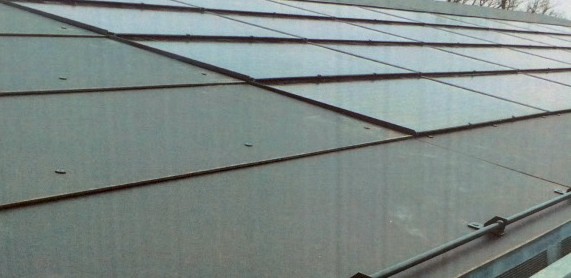 2Das EFH der Familie Max Schneeberger mit attraktiver Holzfassade und grosszügigen Fenstern auf der Südseite, die der passiven Solarnutzung dienen.Die dachintegrierte 6.5 kW starke PV-Anlage produziert 6’750 kWh/a und garantiert eine Eigenenergieversorgung von 120%.Schweizer Solarpreis 2015    |    Prix Solaire Suisse 2015   |    73